Муниципальное автономное дошкольное образовательное учреждениеЦентр развития ребёнка - Детский сад  «Сказка»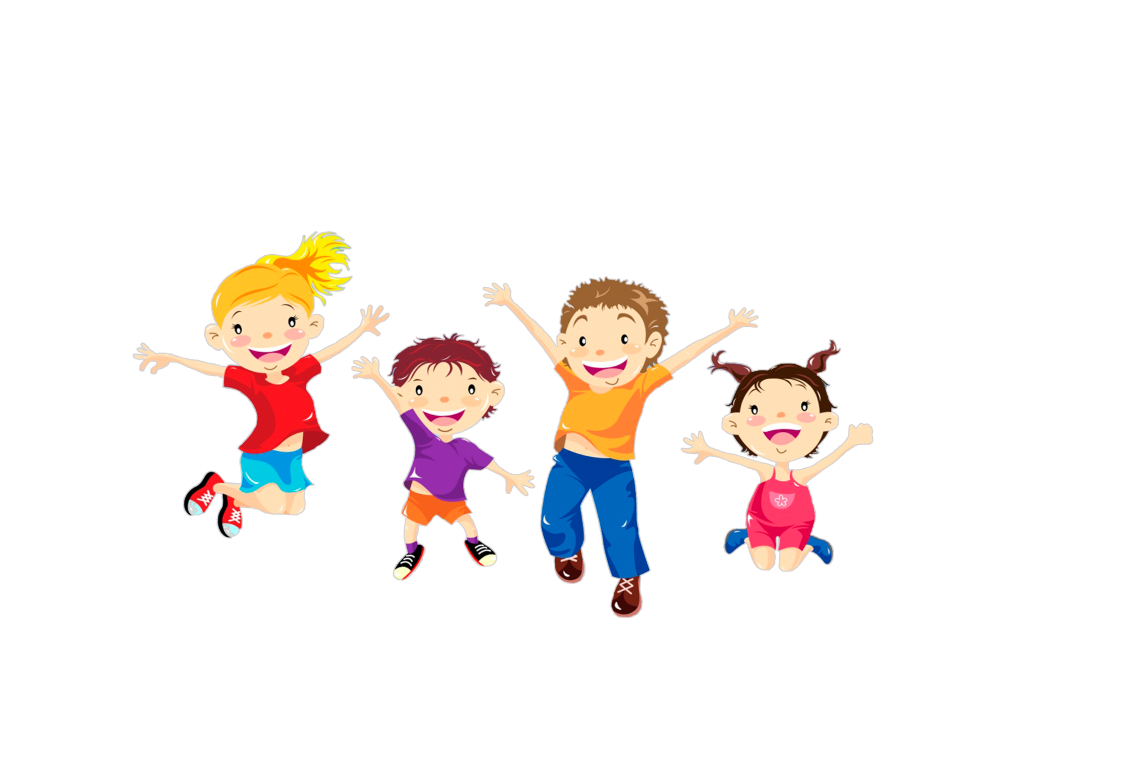                                                                                                                                                                         Руководитель проекта:                                                                                                                                                                                                                                                                                                                          Осинцева Ольга Владимировна                                                                                                                                                                                                                                                                                                        воспитатель МАДОУ «Сказка»                                                                                                                                               Исполнители:  дети старшей группы,                                                                                                                                      родители Паспорт проектаВид проекта : познавательно – творческийПродолжительность проекта:  среднесрочныйСрок реализации: сентябрь – майУчастники проекта: дети старшего дошкольного возраста 5-6 лет, родители, воспитатели.Цель проекта: Формирование навыков речевого этикета  ( употребление  формул приветствия, прощания,  знакомства,  просьбы,  извинения, благодарности, комплимента).Задачи проекта:Учить детей употреблять различные формулы этикетных выражений;Знакомить детей с правилами культурного поведения;Формировать навыки вежливого, доброжелательного обращения;Развивать стремление выражать своё отношение к окружающему, самостоятельно находить для этого различные речевые средства;Воспитывать скромность, умение соблюдать речевой этикет; Повысить педагогическую грамотность родителей  по данному вопросу.Актуальность:Важнейшей проблемой современного общества является дефицит доброты и культуры отношений. В настоящее время речь идет о необходимости возрождения в обществе духовности и культуры. То, что мы заложим в душу ребенка сейчас, проявится позднее, станет его и нашей жизнью. Одним из средств гуманизации,  отношений выступает речевой этикет как основа культуры поведения в целом, освоение которого должно происходить с раннего детства.Предполагаемый результат:  Дети:Знают элементарные правила этикета;Умеют вести себя в соответствии с нравственными нормами,  осмысливают  и дают объективную оценку человеческих поступков и отношений ;В общении  используют  вежливые слова – обращения;Обогащение  и активизация словаря «вежливых слов»;Укрепление дружеских взаимоотношений детей в коллективе, проявление доброжелательности друг к другу, сопереживания друг за друга. Родители: Повысился   педагогический уровень родителей по данному вопросу. ЭТАПЫ ПРОЕКТА:Подготовительный этап (сентябрь - октябрь):Деятельность педагога:актуальность и постановка проблемы, анализ литературы ;разработка этапов проектной деятельности;обозначение мероприятий по реализации проекта;сбор и обеспечение дидактического материала;поиск книг, которых нет в группе, привлечение родителей к совместной работе.Деятельность детей:осознание и личностное восприятие проблемы;   принятие задачОсновной этап (ноябрь- май)Деятельность педагога:проведение бесед по теме проекта;чтение художественной литературы;организация  НОД «Речевой этикет в сказках» ;организация мини – музея  «Этикет».Деятельность детей:игровая деятельность:  дидактические игры: «Справочное бюро», «Вежливые поиски»,  «Правила этикета, или как правильно себя вести в обществе»;сюжетно - ролевые игры:  «Семья»,  «Магазин», «Поликлиника», «Парикмахерская»;игры - драматизации:  «Диалог по телефону»,  «Идём в гости»;игры - конкурсы:  «Кто больше знает добрых слов? ,   «Какая просьба самая добрая?»;создание проблемных ситуаций: «Играя в магазин, откажитесь от товара, возмутитесь его качеством и ценой», «Ты не согласен с чьим- то мнением, как избежишь ссоры?» и т.д.;посещение мини - музея «Этикет;участие в образовательной деятельности «Речевой этикет в сказках».Взаимодействие с родителями:Информационное просвещение:консультации «Воспитание речевого этикета дошкольников», «Научите детей дружить»;оформление уголка для родителей на тему проекта;буклеты :  рекомендации  родителям «Как вырастить культурного ребенка».       Заключительный этап:Деятельность педагога:Творческий отчёт:  презентация проекта.Анализ результатов  проекта, оформление результатов проекта.Продукт проектной деятельности:досуг «Речевой этикет»;мини - музей «Этикет».Результат:В результате совместно проведенного проекта «Речевой этикет»  у детей  обогатился и   активизировался словарь   «вежливых слов»,  повысился уровень культуры общения.Реализация проекта послужила  развитию  детско  - родительских отношений, вовлечению   родителей в образовательный процесс группы, родители стали верными помощниками педагогов.Литература:«Азбука общения» Л. М. Щипицина, О. В. Защиринская «Детский этикет» О. В. Корчинова. «Уроки этикета и вежливости для детей» Е. Черенкова. «Этикет от А до Я» Н. В. Чудакова. «Занятия по культуре поведения с дошкольниками и младшими школьниками»С. О. Николаева. «Новые правила поведения для воспитанных детей» Г. П. Шалаева, О. М. Журавлёва. «Это Вам родители» А. О. Пинт «Воспитание культуры поведения у детей дошкольного возраста»С. В. Петерина «Социально – нравственное воспитание детей дошкольного возраста»  ПриложенияСюжетно - ролевые игры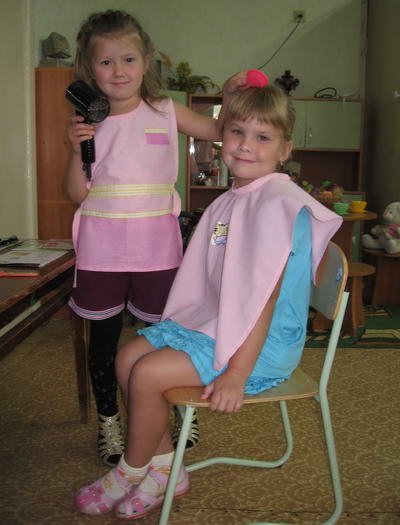 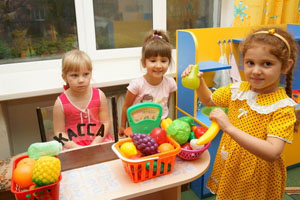 Встречаем  гостей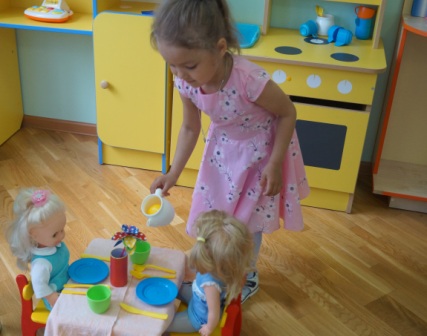 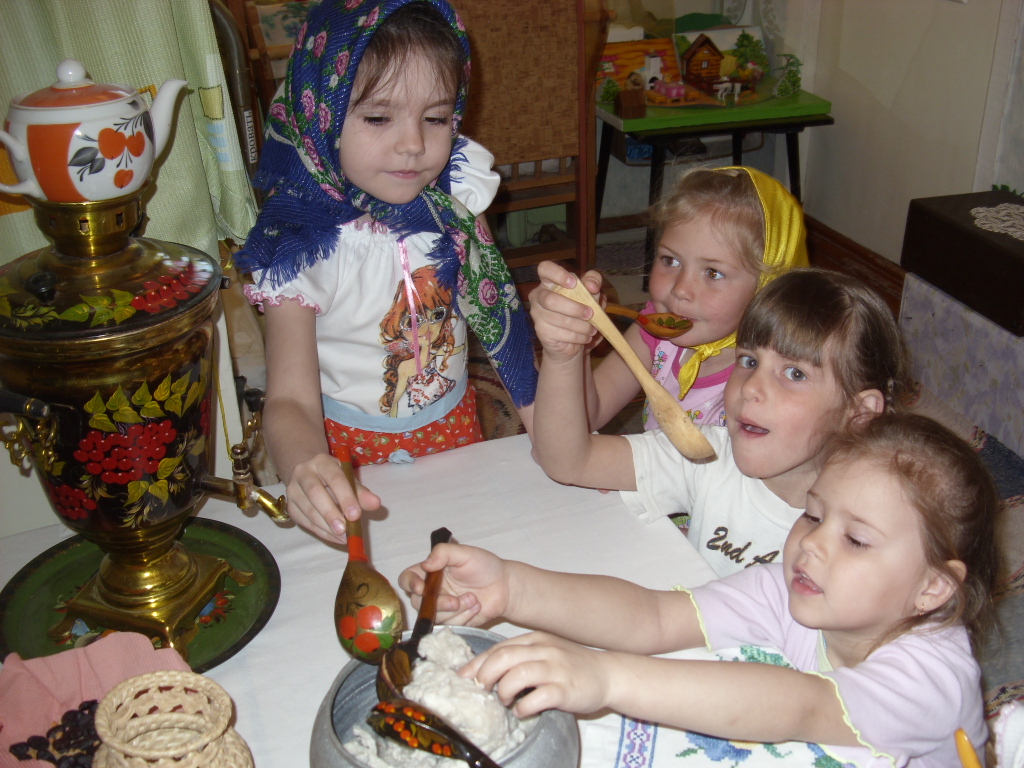 Игры драматизации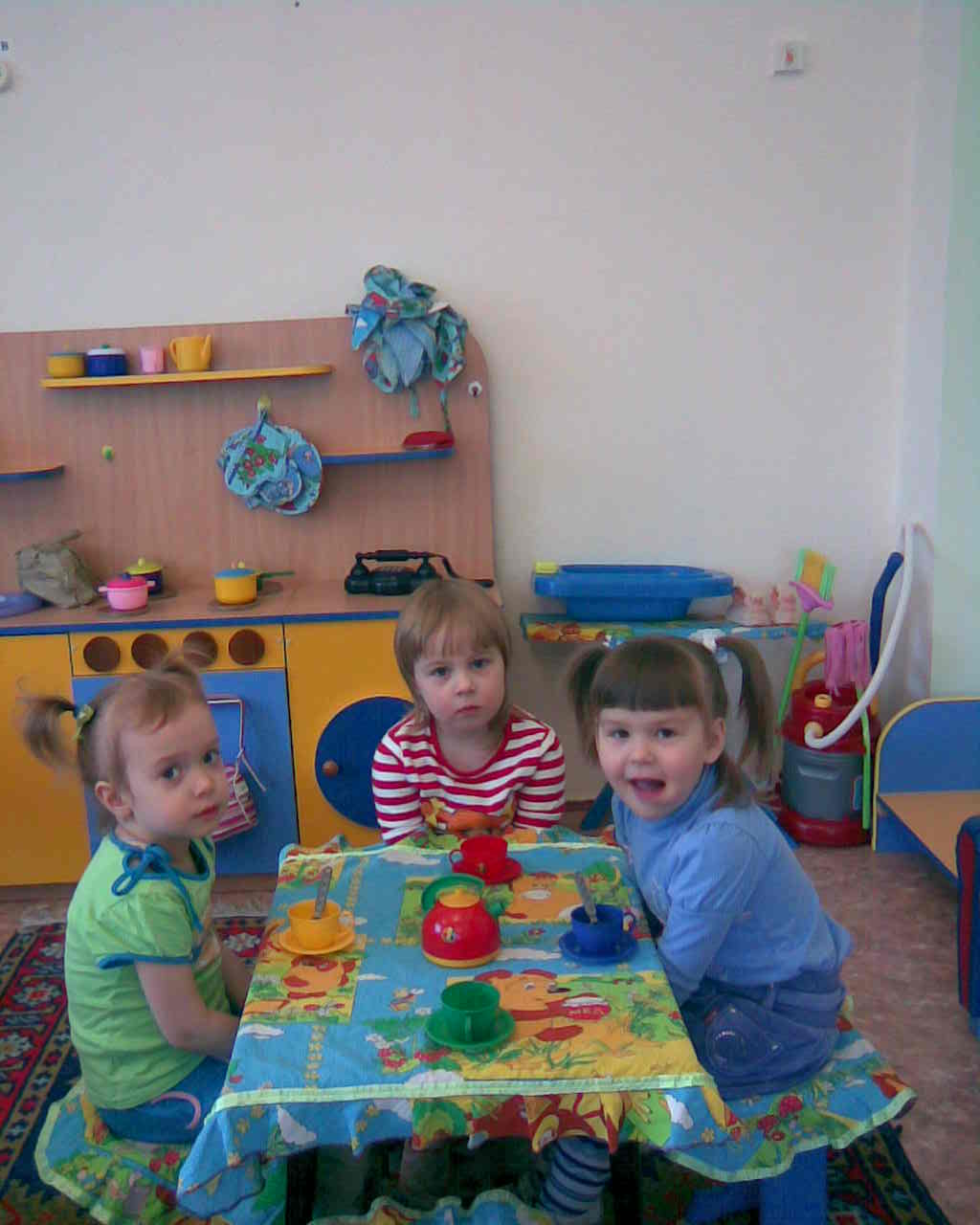 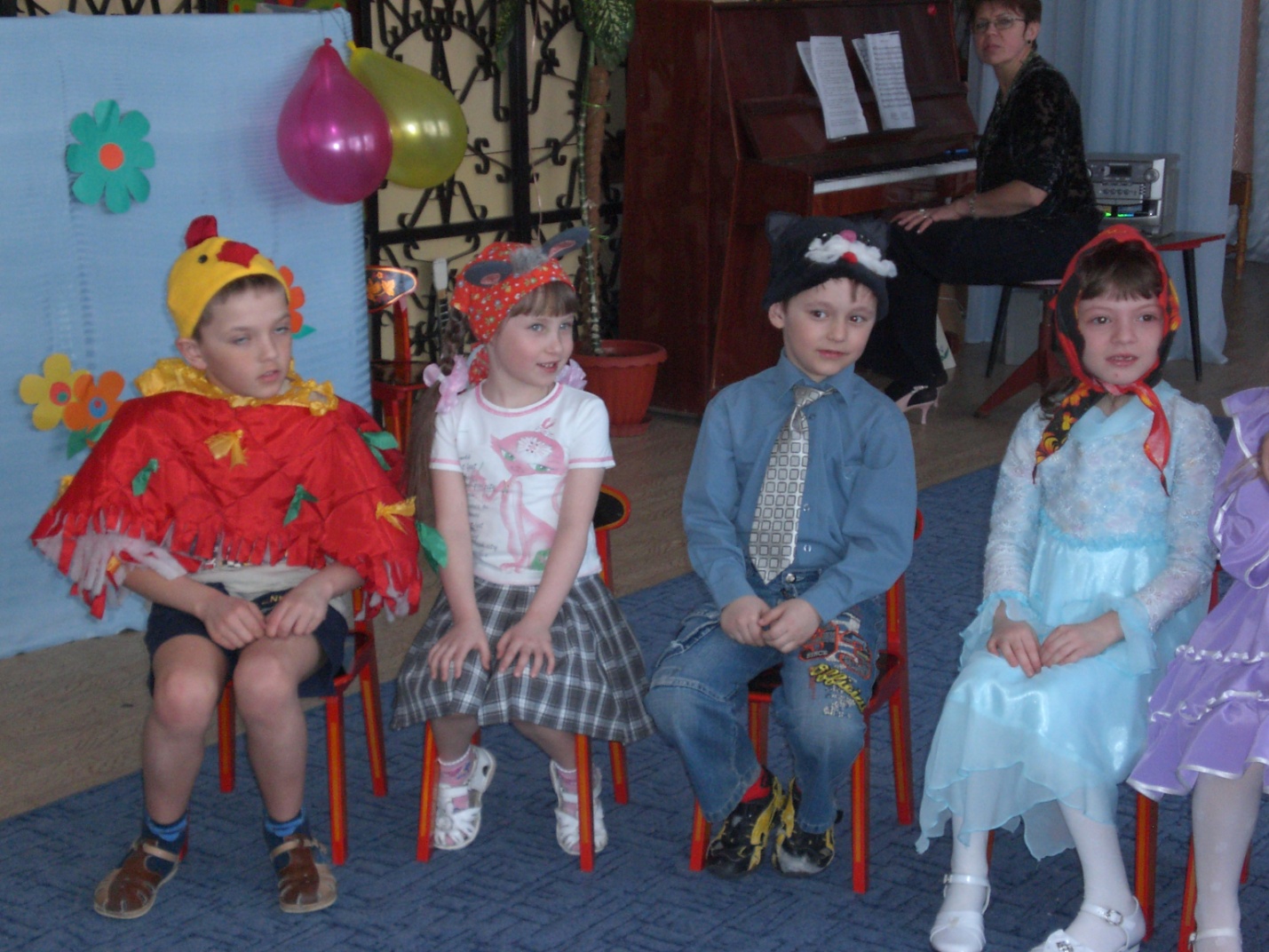                                         Игры конкурсы                                                                                   Диалог по телефону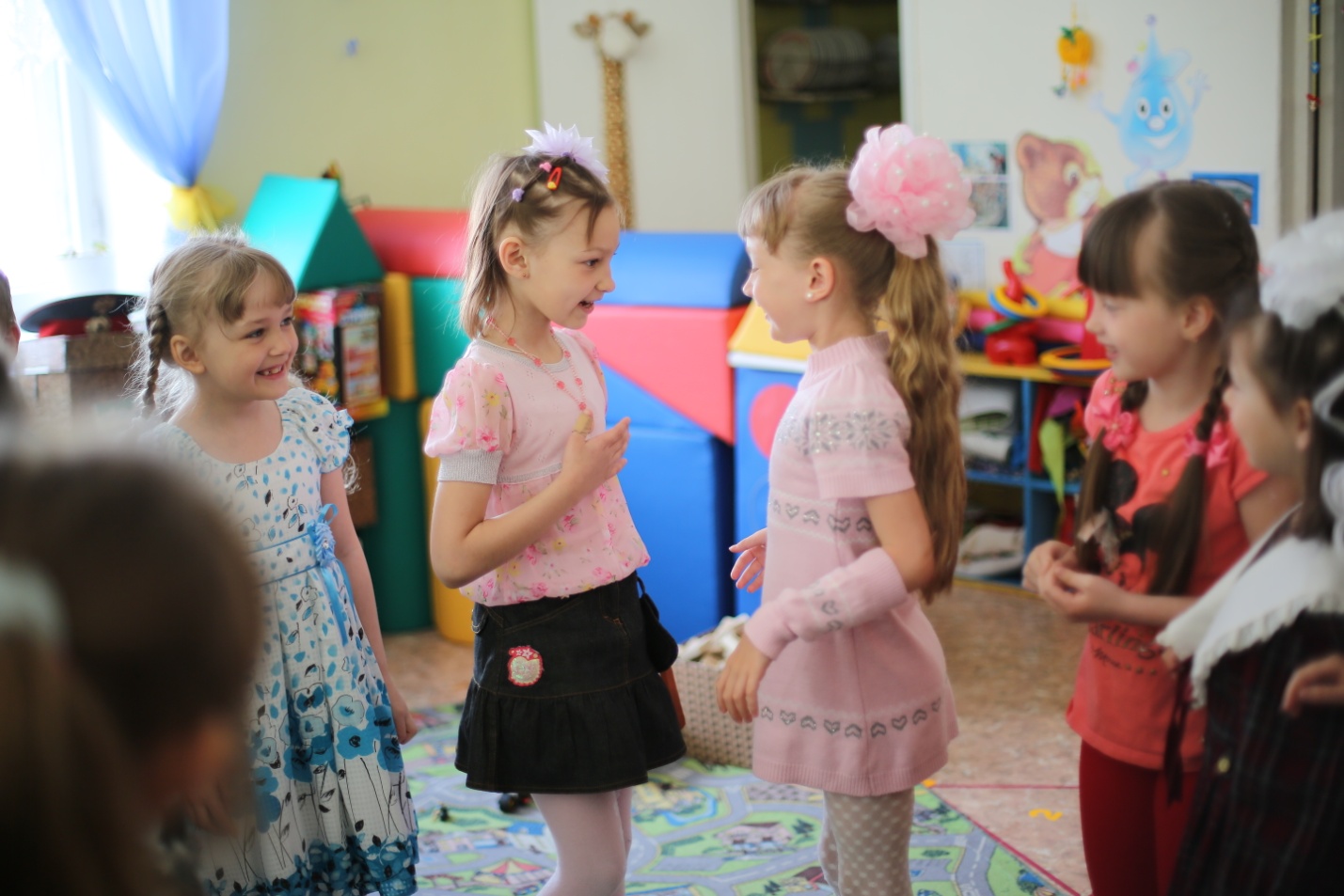 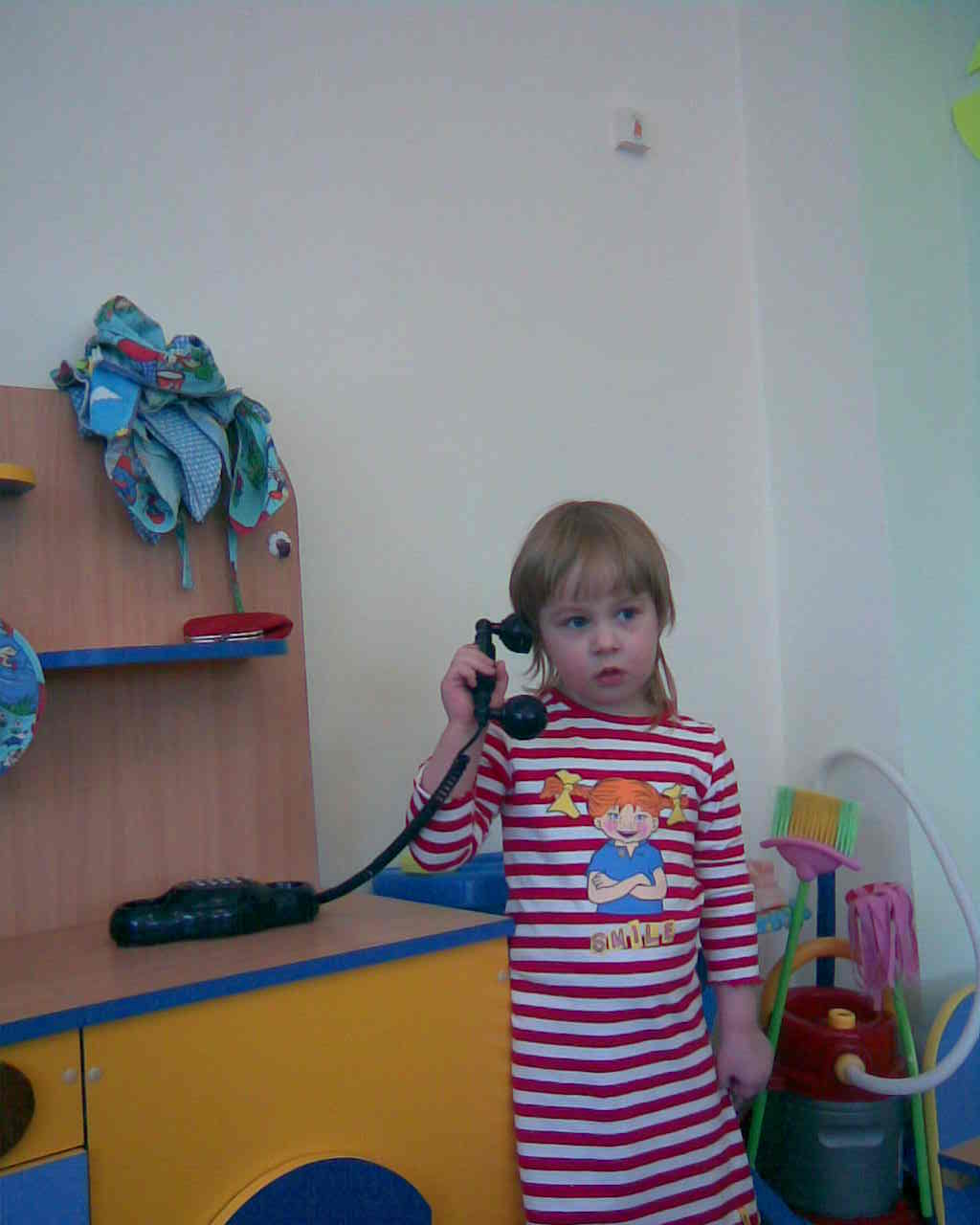 